Monday 1st February 2021   YEAR 1Enjoy doing the activities listed.  The order to do them in is suggested below but you can change them to suit you. Please send me any work, photos or comments via Tapestry. Thank you. 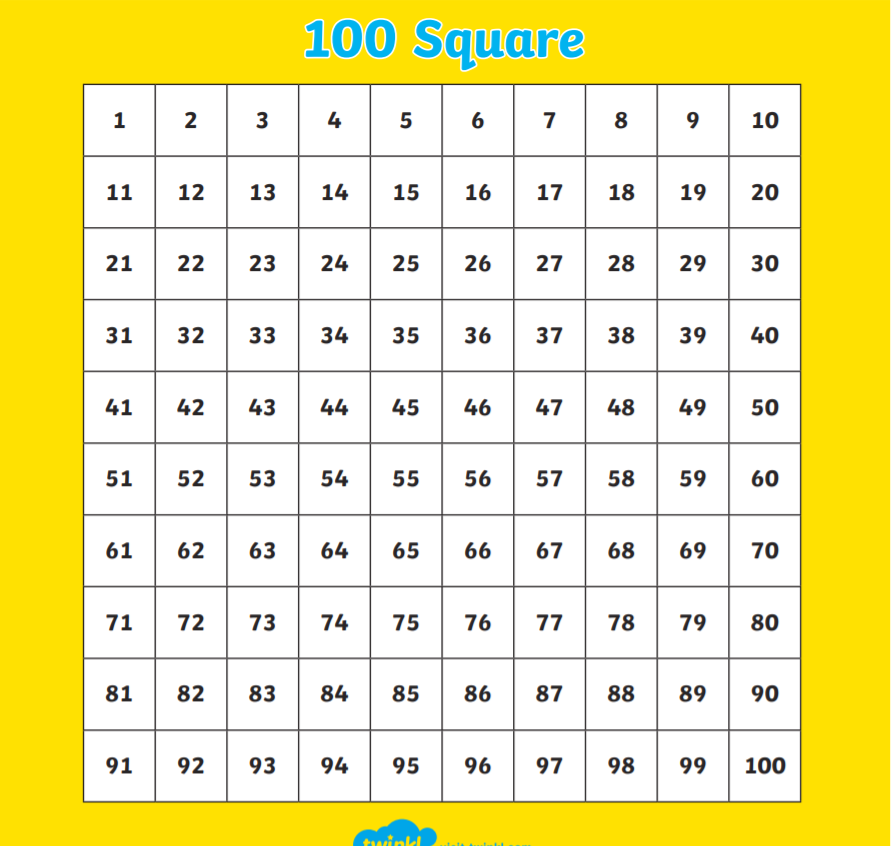 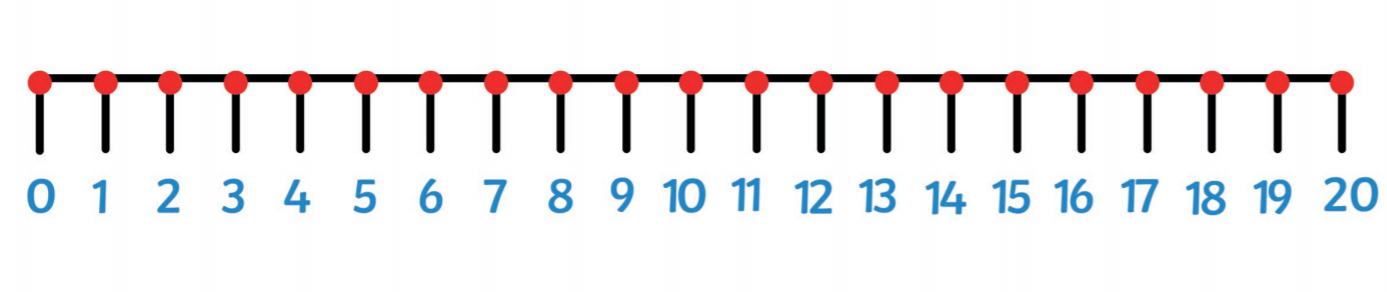 Maths: level 1 challenge 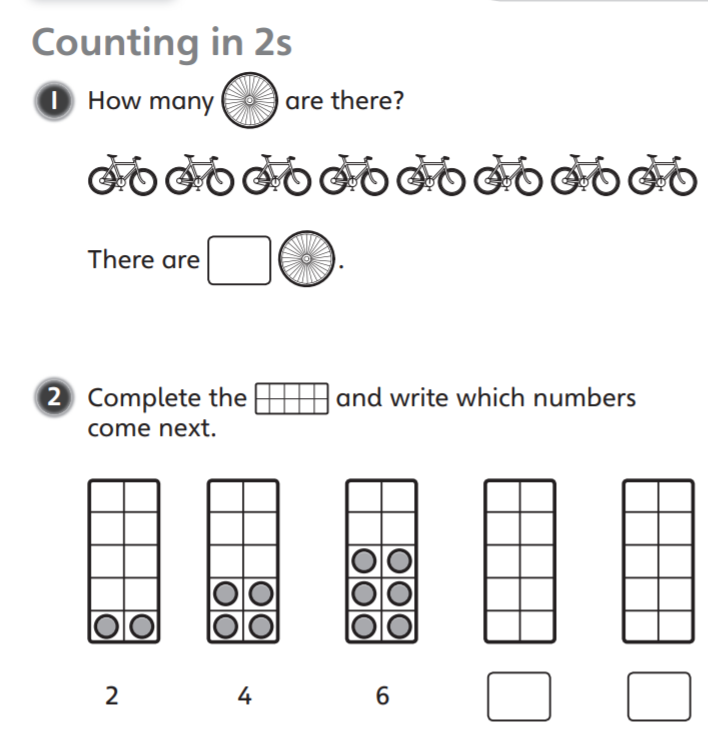 Maths: Level 2 challenge 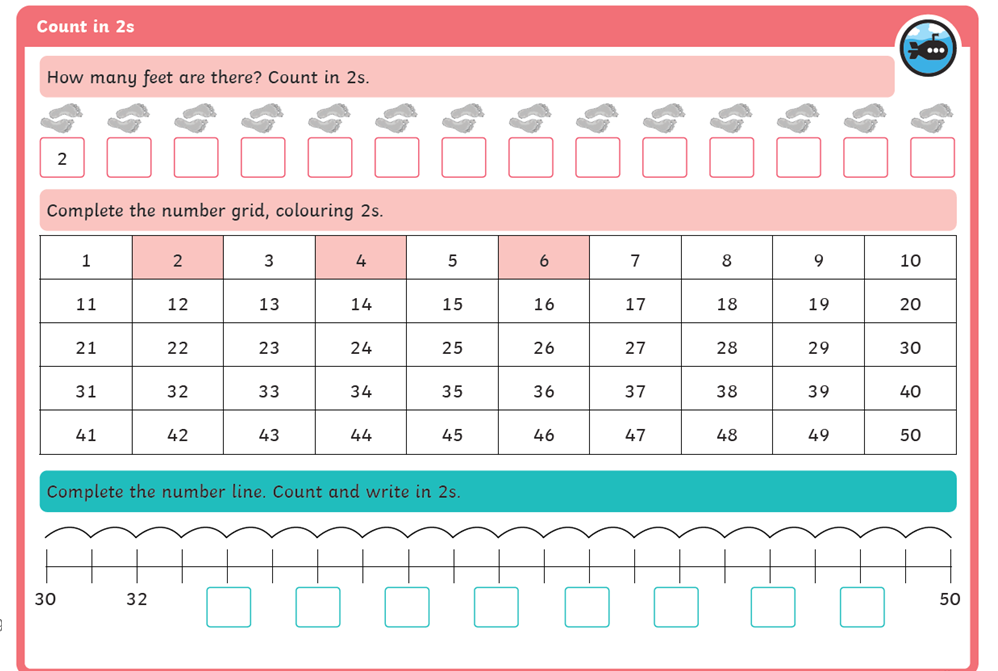 English Can I write at least one sentence with a capital letter and a full stop? 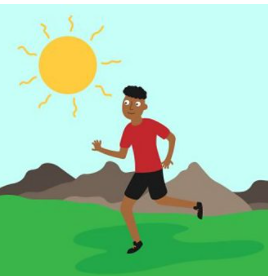 _____________________________________________________________________________________________________________________________________________________________________________________________________________________________________________________________________________________________________________________Phonics Activity 1: sorting into groups  ai         ee         igh oa        oo        ayea         ie        ow ue        a-e        e-e i-e        o-e        u-eTopic 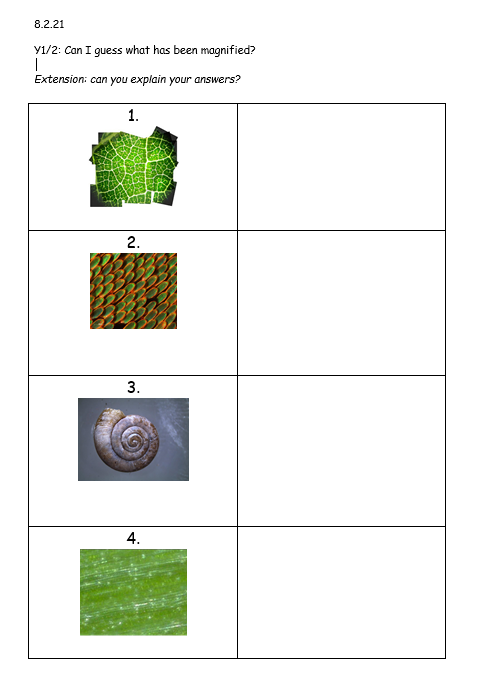 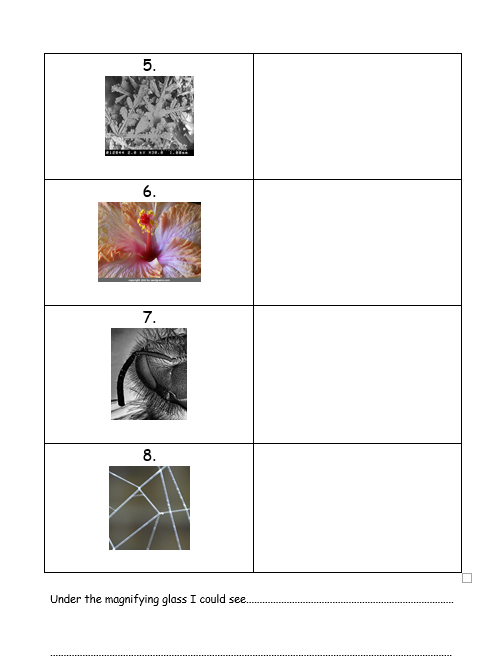 MORNINGLet’s get started  challengeHave a change from Joe  by trying out these! Make a choice to suit you and how you are feeling!https://imoves.com/the-imovement    Maths Learning objective: All childrenCan I count in groups of 2 to at least 20?Some childrenCan I use what I know about counting in twos to solve problems?This week we will be counting forwards in groups of 2, 5 and 10. This will help you with multiplication in year 2.For this lesson you may find it useful to have somethings to count with e.g. buttons, counters or even pairs of socks!IntroductionWe can count in ones but it is much quicker to count in groups. Today we will be counting in groups of 2First we will learn how to count in twos and the numbers you land on and then you can use what you have learnt.Use the number line to count in twos.Start at 0 and each time make a jump of 2.Can you continue counting in jumps of 2 on the number line below?Top tip: make sure you miss a number out each time. What numbers do you land on?  Say them lots of times until they are fixed in your head.Now turn the number line over. Can you still say the numbers you would land on if you counted in twos?Go to activity 1OR If you would like another challenge try the same thing on a 100 square. This time colour the squares that you land on. What do you notice?Top tip: when you count in twos the last digit will always be 0     2      4     6     or  8   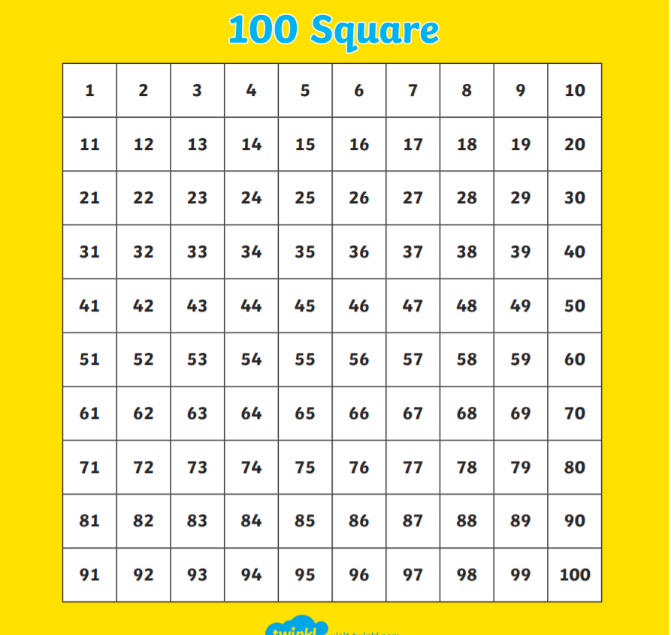 Activities All childrenWatch https://www.bbc.co.uk/bitesize/articles/zkjv382 Get out some socks and put them into pairs. Count the number of socks each time by counting in twosOr put objects into groups of 2 and count them.Practise counting aloud in twos 0 2 4 6 etc. Try the first maths challenge below.Some children (if you are confident in counting in twos)You may like to extend your learning further by watching the second video Try the sheets below. English Learning objective: Can I write at least one sentence with a capital letter and a full stop?Last week we start a new story, ‘Sidney Spider’. The story and activity pack is on the school website under classes.  . IntroductionLast week we started a new story- ‘Sidney Spider’.We read a story and looked at a poem/ song.Today and tomorrow we will be looking at another type of writing i.e. a letter and thinking about how to write in sentences.Have you ever written a letter e.g. to Father Christmas?Have you ever received a letter?On page 11 of the ‘Sidney the Spider’ pack Sidney has written a ‘Thank You’ letter to his spider friends. Read the letter with a grown up.What has he forgotten to do? Yes he has forgotten to write in sentences with a capital letter at the start and a full stop at the end. (Don’t put the punctuation today until we have learnt a bit more) Let’s remind ourselves how to write in sentences by doing the activities below. https://www.bbc.co.uk/bitesize/articles/zdh2dp3 Activity: Watch the video on https://www.bbc.co.uk/bitesize/articles/zdh2dp3Try activity 1 on the same webpage.(If you would like to you could try activity 2).Now have a go at writing your own sentences about this picture.Remember Capital letter to start.Full stop to finishCheck it makes sense.You can write on your own paper or use the guidelines belowHandwriting/ spellings or phonicsLearning objective: Can I use the or sound to read and spell?  Introduction:Recap these sounds by cutting up the sound cards below and sorting them into sound groups e.g. ai/ay/a-e.Top tip keep these cards for another day   ai         ee         igh       oa       ooay        ea          ie        ow      ue a-e       e-e        i-e       o-e    u-eThe or sound can be made by orTry reading these words:short        fork          corkWhat do you notice about where the or sound is in the word?  Yes it is in the middle. Try and remember this spelling rule. Activities – Watch Mr Thorne does phonics – or sound to recaphttps://www.youtube.com/watch?v=33kvsqyOYdgComplete the sheet belowCan you find the or sounds in the writing? Read carefully and highlight all the words with or in.Write the words for these pictures: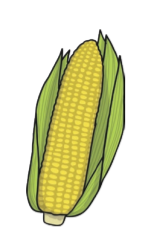 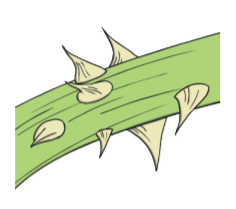 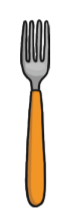 …………………………          ……………………….        ……………………..Lunchtime!AFTERNOON Reading Read at least 3 pages of a book.  Topic Learning objective: Can I guess which objects have been magnified?Y1: Can I say which part of the body I use to see with?  Introduction:Nobody’s tooth seemed to match either so to  try again to find the owner of the box we need to look at another clue.Clue 5:               a pair of glasses!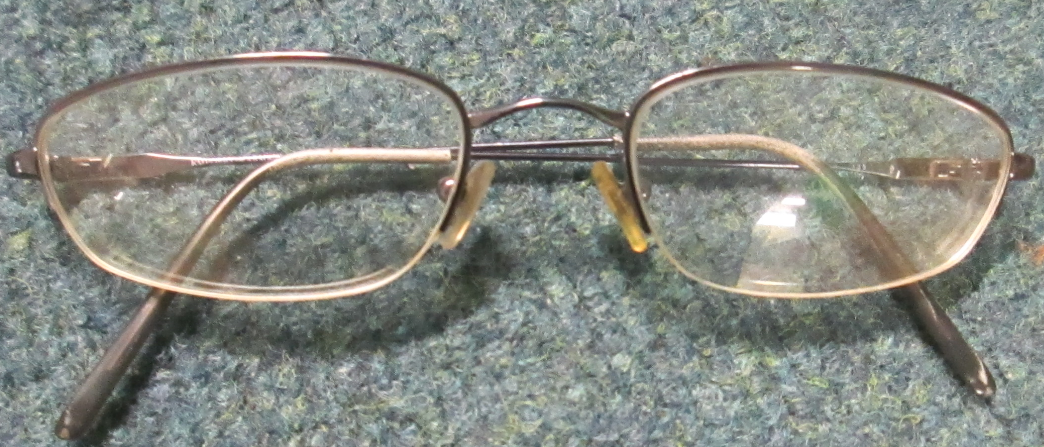 If we could find out who the glasses belonged to we may be able to find the owner of the box. Do you wear glasses? Could they be yours?Do any of your family wear glasses? Could it be them? Why might you wear glasses? If you were finding it difficult to see you would go to an opticians to have them checked using a sight chart like this 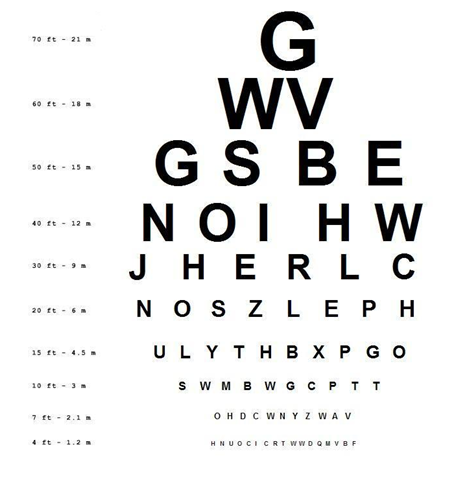 You may be able to download one from the internet and try it out!Now let’s think just about EYESNot only can we use glasses to help us see better but also a magnifying glass. A magnifying glass helps us to see things in a lot of detail.Activity.Watch this brief introduction to SIGHT:https://www.bbc.co.uk/bitesize/clips/z2yd2p3Complete the sheet belowIf you have a magnifying glass use it to look carefully at things inside or outside Story/ yoga/ mindfulness activity/ songs     Be kind to yourselves! Do what you can! Additional notes for parents.If you have any pipe cleaners and crafty materials you could use them in Tuesday’s topic lesson. 